Примеры работ студентов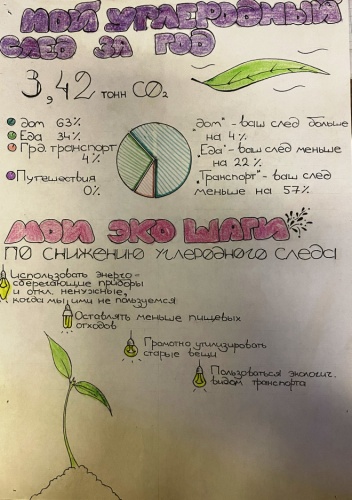 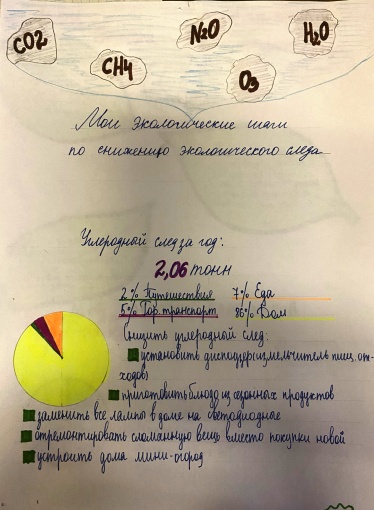 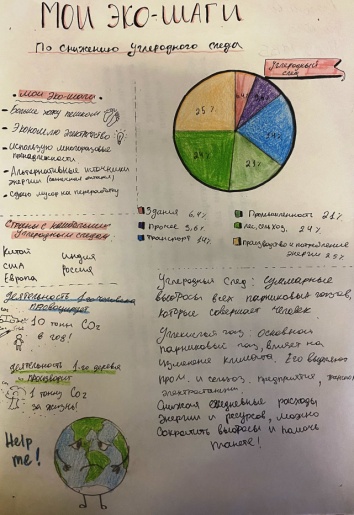 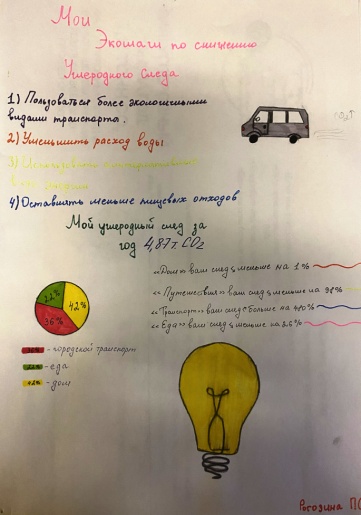 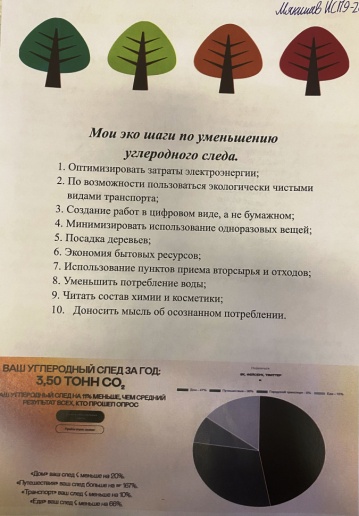 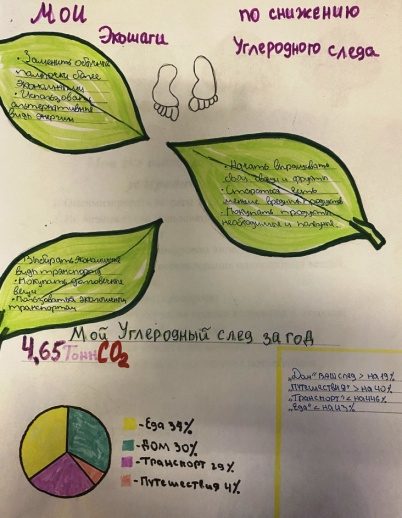 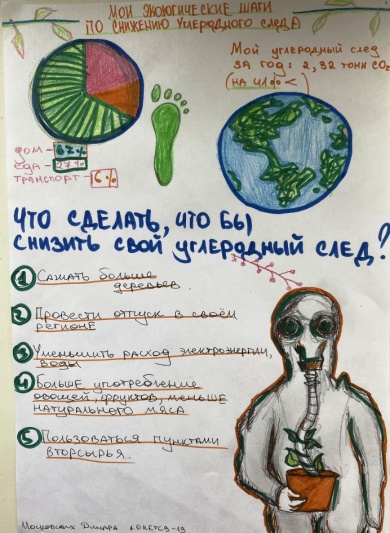 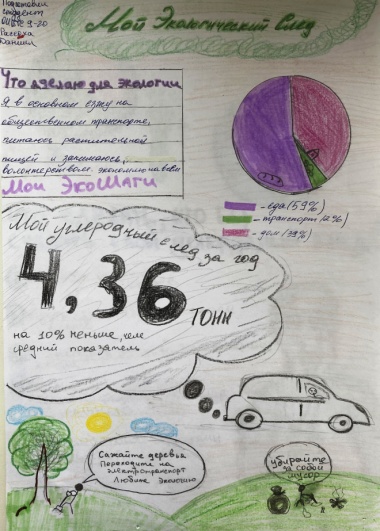 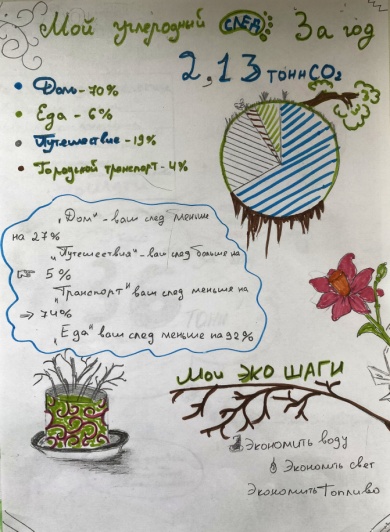 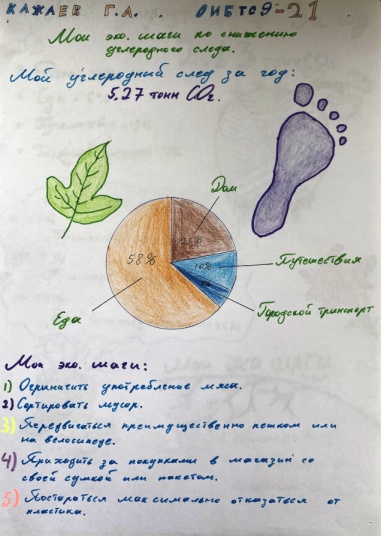 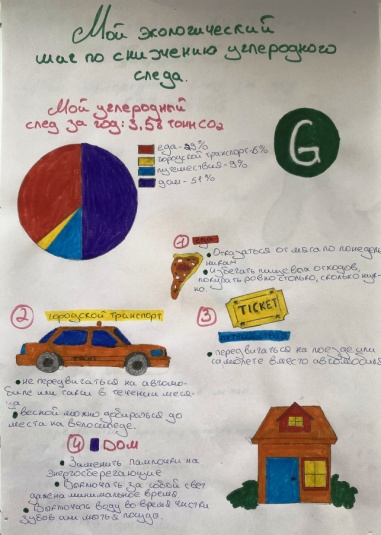 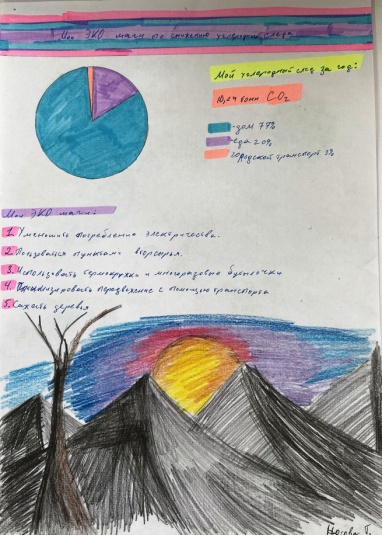 